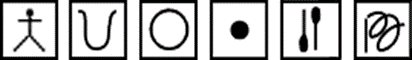  Nr: 		Gymnast:		
